OA. Identificar las enseñanzas entregadas por Jesús en la última cena.Introducción: Lea atentamente y reflexiones en cada pregunta, para luego responder de manera coherente y conforme a la pregunta. Puede buscar la información por todos los medios; internet, biblia, diccionario, diarios, etc. ¿qué es la última cena?__________________________________________________________________________________________________________________________________Nombre una enseñanza de la última cena de Jesús antes de su crucifixión________________________________________________________________________________________________________________________________________________________________________________________________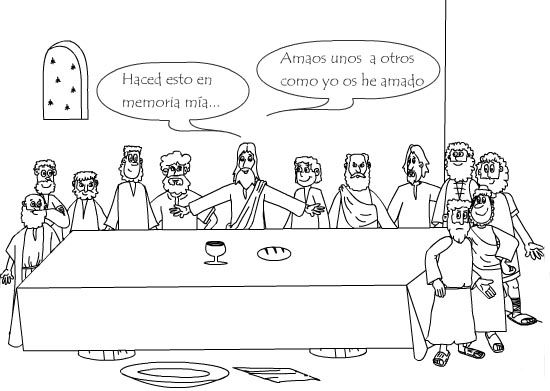 Nombre una enseñanza que a usted le guste del ramo de religión y por qué.____________________________________________________________________________________________________________________________________________________________________________________________________¿Qué se conmemoraba en la última cena de Jesús con sus discípulos?_____________________________________________________________________________________________________________________________________________________________________________________________________¿cuáles son los dos aspectos que todo ser humano debiera practicar dos veces al año y que debiera ser parecido a la santa cena?_________________________________________________________________________________________________________________________________________________________________________________________________Nombre Curso Fecha Sexto básico 